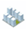 Dirección FísicaAtracciones y ServiciosTeléfonos/Cargo estacionamientoHorario de ServicioParque Ecológico Monte del Estado, MaricaoParque Ecológico Monte del Estado, MaricaoParque Ecológico Monte del Estado, MaricaoParque Ecológico Monte del Estado, MaricaoCarretera 120, Km. 13.2Maricao, P.R.Duchas, Sanitarios, Veredas, Áreas verdes, Mirador, Uso de piscina conlleva cargo adicionalTel: (787) 873-5632, 5652
Habrá un cargo por uso de estacionamiento.Llegada viernes (check -in) 10:00 a.m.Salida domingo (check out) 12:00 mediodíaCosto  alquiler:Casetas pequeñas (9'x9') hasta 3 personas quince dólares ($15.00) x noche,  Casetas medianas (11'x 11') hasta 6 personas treinta dólares ($30.00) x noche,  Módulo máximo 12 personas cincuenta y cinco dólares ($55.00) X noche.Casetas pequeñas (9'x9') hasta 3 personas quince dólares ($15.00) x noche,  Casetas medianas (11'x 11') hasta 6 personas treinta dólares ($30.00) x noche,  Módulo máximo 12 personas cincuenta y cinco dólares ($55.00) X noche.Casetas pequeñas (9'x9') hasta 3 personas quince dólares ($15.00) x noche,  Casetas medianas (11'x 11') hasta 6 personas treinta dólares ($30.00) x noche,  Módulo máximo 12 personas cincuenta y cinco dólares ($55.00) X noche.Parque Nacional Balneario La Monserrate, LuquilloParque Nacional Balneario La Monserrate, LuquilloParque Nacional Balneario La Monserrate, LuquilloParque Nacional Balneario La Monserrate, LuquilloCarretera # 3Avenida 65 de InfanteríaLuquillo P.R. Duchas, Sanitarios, Áreas verdes, Cuarteles de la Policía Estatal  y Emergencias Médicas, Tiendas de souvenirs y Artículos de playa, Concesiones de alimentos.Tel: (787) 889-5871Habrá cargo por estacionamiento.Llegada (check-in) 4:00pmSalida (check-out) 1:00pmVisitantes 8:00am-10:00pmCosto  alquiler:Área de Acampar: Área verde diez dólares ($10.00),Con agua trece dólares ($13.00),Agua y Luz diecisiete dólares ($17.00),  Alquiler de sillas y sombrillas de playaÁrea de Acampar: Área verde diez dólares ($10.00),Con agua trece dólares ($13.00),Agua y Luz diecisiete dólares ($17.00),  Alquiler de sillas y sombrillas de playaÁrea de Acampar: Área verde diez dólares ($10.00),Con agua trece dólares ($13.00),Agua y Luz diecisiete dólares ($17.00),  Alquiler de sillas y sombrillas de playaParque Nacional Balneario Seven Seas/Bandera Azul, Galardón Ecológico Internacional, FajardoParque Nacional Balneario Seven Seas/Bandera Azul, Galardón Ecológico Internacional, FajardoParque Nacional Balneario Seven Seas/Bandera Azul, Galardón Ecológico Internacional, FajardoParque Nacional Balneario Seven Seas/Bandera Azul, Galardón Ecológico Internacional, FajardoCarretera. 195, Km. 4.8 1/2Las CroabasFajardo, P.R.Duchas, Sanitarios, Medias canchas de baloncesto, Áreas verdes, Rampa para personas con impedimento accesar a la playa con silla de ruedas flotante, Reserva Natural con veredas interpretativas.  Concesiones de alimentos Tel: (787) 863-8180Habrá cargo por estacionamientoLlegada (check-in) 4:00pmSalida (check-out) 1:00pmVisitantes 8:00am-10:00pmCosto  alquiler:Área de acampar: tarifa diez dólares ($10.00) por noche, Alquiler de sillas y sombrillas de playaÁrea de acampar: tarifa diez dólares ($10.00) por noche, Alquiler de sillas y sombrillas de playaÁrea de acampar: tarifa diez dólares ($10.00) por noche, Alquiler de sillas y sombrillas de playaParque Nacional Cavernas del Río Camuy, CamuyParque Nacional Cavernas del Río Camuy, CamuyParque Nacional Cavernas del Río Camuy, CamuyParque Nacional Cavernas del Río Camuy, CamuyCarretera 129 Km. 18.9Camuy, P.R. Duchas, Sanitarios, Luz, Concesión de alimentos y refrigerios, Tienda de RecordatoriosTel: (787) 898-3100,3136Habrá cargo por estacionamientoLlegada (check-in) 4:00pmSalida (check-out) 1:00pmVisitantes 8:00am-10:00pmCosto  alquiler:Área de acampar: Cinco dólares ($5.00) por personaÁrea de acampar: Cinco dólares ($5.00) por personaÁrea de acampar: Cinco dólares ($5.00) por personaParque Nacional Sun Bay, ViequesParque Nacional Sun Bay, ViequesParque Nacional Sun Bay, ViequesParque Nacional Sun Bay, ViequesCarretera 997 (final)Barrio La EsperanzaVieques, P.R.Concesión de comida (cafetería), Playas, Duchas, Sanitarios, Áreas verdesTel: (787) 741-8198Habrá cargo por estacionamientoLlegada (check-in) 4:00pmSalida (check-out) 1:00pmVisitantes 7:00am-5:00pmCosto de alquiler: Área de acampar: Tarifa diez dólares ($10.00) por nocheÁrea de acampar: Tarifa diez dólares ($10.00) por nocheÁrea de acampar: Tarifa diez dólares ($10.00) por nocheParque Nacional Balneario Tres Hermanos, AñascoParque Nacional Balneario Tres Hermanos, AñascoParque Nacional Balneario Tres Hermanos, AñascoParque Nacional Balneario Tres Hermanos, AñascoCarretera #115, Km. 5Barrio HatilloAñasco, P.R.Duchas, Sanitarios, Áreas verdesTel: (787) 826-1610/826-1600Habrá cargo por estacionamientoLlegada (check-in):  3:00 p.m.Salida (check-out):  12:00 mediodíaVisitantes:  8:00 a.m. a 10:00 p.m.Costo de alquiler: Área de Acampar: Área verde diez dólares ($10.00)  por noche, Agua y luz diecisiete dólares ($17.00) por nocheÁrea de Acampar: Área verde diez dólares ($10.00)  por noche, Agua y luz diecisiete dólares ($17.00) por nocheÁrea de Acampar: Área verde diez dólares ($10.00)  por noche, Agua y luz diecisiete dólares ($17.00) por nocheParque Nacional Balneario Cerro Gordo, Vega AltaParque Nacional Balneario Cerro Gordo, Vega AltaParque Nacional Balneario Cerro Gordo, Vega AltaParque Nacional Balneario Cerro Gordo, Vega AltaCarretera #690 Km 7.01Vega Alta , P.R. Playa, Duchas,  Sanitarios, Áreas verdes, Área para bucearTel: (787) 883-2515, 2730
  Habrá cargo por estacionamientoLlegada (check-in) 2:00pmSalida (check-out) 12:00 mediodíaVisitantes 8:00am-5:00pmCosto de alquiler:Área de acampar: Tarifa trece dólares ($13.00) por nocheÁrea de acampar: Tarifa trece dólares ($13.00) por nocheÁrea de acampar: Tarifa trece dólares ($13.00) por nocheParque Nacional Balneario Punta Guilarte, ArroyoParque Nacional Balneario Punta Guilarte, ArroyoParque Nacional Balneario Punta Guilarte, ArroyoParque Nacional Balneario Punta Guilarte, ArroyoCarretera #3, Km. 126Arroyo, P.R.Duchas, Sanitarios, Áreas VerdesTel: (787) 839-3565, 4272Costo de alquiler: Área de acampar: Tarifa diez dólares ($10.00) por nocheÁrea de acampar: Tarifa diez dólares ($10.00) por nocheÁrea de acampar: Tarifa diez dólares ($10.00) por noche